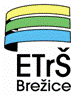 EKONOMSKA IN TRGOVSKA ŠOLA BREŽICE				 Bizeljska cesta 458250 BrežiceNa podlagi Sklepa o organizaciji pouka in ocenjevanju znanja dijakov v šolskem letu 2020/2021, ki ga je dne 26. 11. 2020 pod št. 600-140/2020/1 izdala ministrica za izobraževanje, znanost in šport  prof. dr. Simona Kustec na podlagi prvega odstavka 105. Člena Zakona o začasnih ukrepih za omilitev in odpravo posledic COVID-19 (Ur.l. RS št. 152/2020) in na podlagi 12. člena Pravilnika o ocenjevanju znanja v srednjih šolah (Ur l. RS št. 30/2018), po predhodni obravnavi na učiteljskem zboru ( videokonferenca dne 03. 12. 2020 ), ravnateljica organizacijske enote Poklicna in strokovna šola Ekonomske in trgovske šole Brežice, Mojca Tomažin,  d o l o č a mspremembe in dopolnitve  ŠOLSKIH  PRAVIL  OCENJEVANJA ZNANJAŠolska pravila ocenjevanja znanja z dne 29. 11. 2018, ki veljajo od 01. 12. 2018,  se zaradi izvajanja ukrepov za obvladovanje epidemije COVID-19 oziroma omilitev in odpravo posledic COVID-19 spremenijo in dopolnijo, kot sledi:členZa 15. členom Šolskih pravil ocenjevanja znanja z dne 29. 11. 2018 se doda  novo poglavje  z naslovom :» VIII. NAČINI IN ROKI IZPOLNJEVANJA OBVEZNOSTI, DOLOČENIH Z UČNIM NAČRTOM OZIROMA KATALOGOM ZNANJA IN NAČRTOM OCENJEVANJA ZNANJA V IZREDNIH RAZMERAH  NA  ETrŠ Brežice »in novimi določbami:15 a.  členZa čas veljavnosti ukrepov za obvladovanje epidemije COVID-19 oziroma omilitev in odpravo posledic COVID-19 se ne uporabljajo  določbe  poglavja I in II Šolskih pravil ocenjevanja znanja in akti, določeni na začetku šolskega leta 2020/2021 oziroma na začetku izvajanja predmeta oziroma strokovnega modula o  načinu izpolnjevanja obveznosti, o rokih za pisno ocenjevanje znanja, o merilih in kriterijih za ocenjevanje znanja ter potrebnem številu ocen v šolskem letu 2020/2021.15 b. členNačine izpolnjevanja obveznosti, roke za pisno in/ali ustno  ocenjevanje znanja, merila in kriterije ocenjevanja znanja ter potrebno število ocen, strokovni aktiv določi na novo tako, da jih prilagodi  in uskladi s pogoji  za izobraževanje in učenje v izrednih razmerah, vse v skladu s sklepi ministrice za izobraževanje, znanost in šport ter priporočili  za preverjanje in ocenjevanje znanja v srednji šoli v času izvajanja pouka na daljavo Zavoda RS za šolstvo.Šola seznani dijake s spremembami iz prejšnjega odstavka tega člena naslednji dan po sprejemu aktov iz prejšnjega odstavka in sicer z objavo enotnega akta z naslovom  „Načrt ocenjevanja znanja v izrednih razmerah na EtrŠ Brežice“.  Navedeni  akt se objavi v komunikacijskem  kanalu  šole  eAsistent.  Z dnem objave akta v skladu s prejšnjim odstavkom tega člena se šteje, da so vsi dijaki in zakoniti zastopniki oziroma skrbniki  mladoletnih dijakov seznanjeni s spremembami načina izpolnjevanja obveznosti, rokih za pisno in/ali ustno ocenjevanje znanja, merili in kriteriji za ocenjevanja znanja ter potrebnim številom ocen v izrednih razmerah na ETrŠ Brežice.Ne glede na določbo prejšnjega odstavka tega člena, posamezni učitelj najmanj en teden pred načrtovanim ocenjevanjem, dijake še posebej seznani s spremembami pravil ocenjevanja znanja določenega predmeta oziroma strokovnega modula.15 c. členDijaku, ki je v ocenjevalnem obdobju  v času izrednih razmer  ocenjen negativno, učitelj dodatno določi način in najmanj en datum ocenjevanja znanja, s katerim ga seznani najmanj pet dni pred začetkom ocenjevanja.					 ČlenSpremembe in dopolnitve šolskih pravil ocenjevanja znanja se objavijo na spletni strani šole https://www.etrs.si/pravilniki-dokumenti-in-obrazci/ po obravnavi na učiteljskem zboru in začnejo veljati naslednji dan po objavi.Brežice, dne 03. 12. 2020                                                                    Ravnateljica:									   Mojca Tomažin